Мониторинг объекта (ОН –Малахова О.А.) с. Анучино, 15.08. 2022Выполнение работ по установке детской площадки с. Чернышевка в рамках реализации инициативного бюджетирования «Твой проект»Срок выполнения работ: 18.07.2022-31.08.2022Подрядчик ставят бордюр и параллельно готовят установку оснований под оборудование , установили теннисный стол. Рабочих на объекте – 4 чел. Строительный мусор аккуратно складывают в мешок, территория чиста (не убраны с объекта только старые качели и баллоны).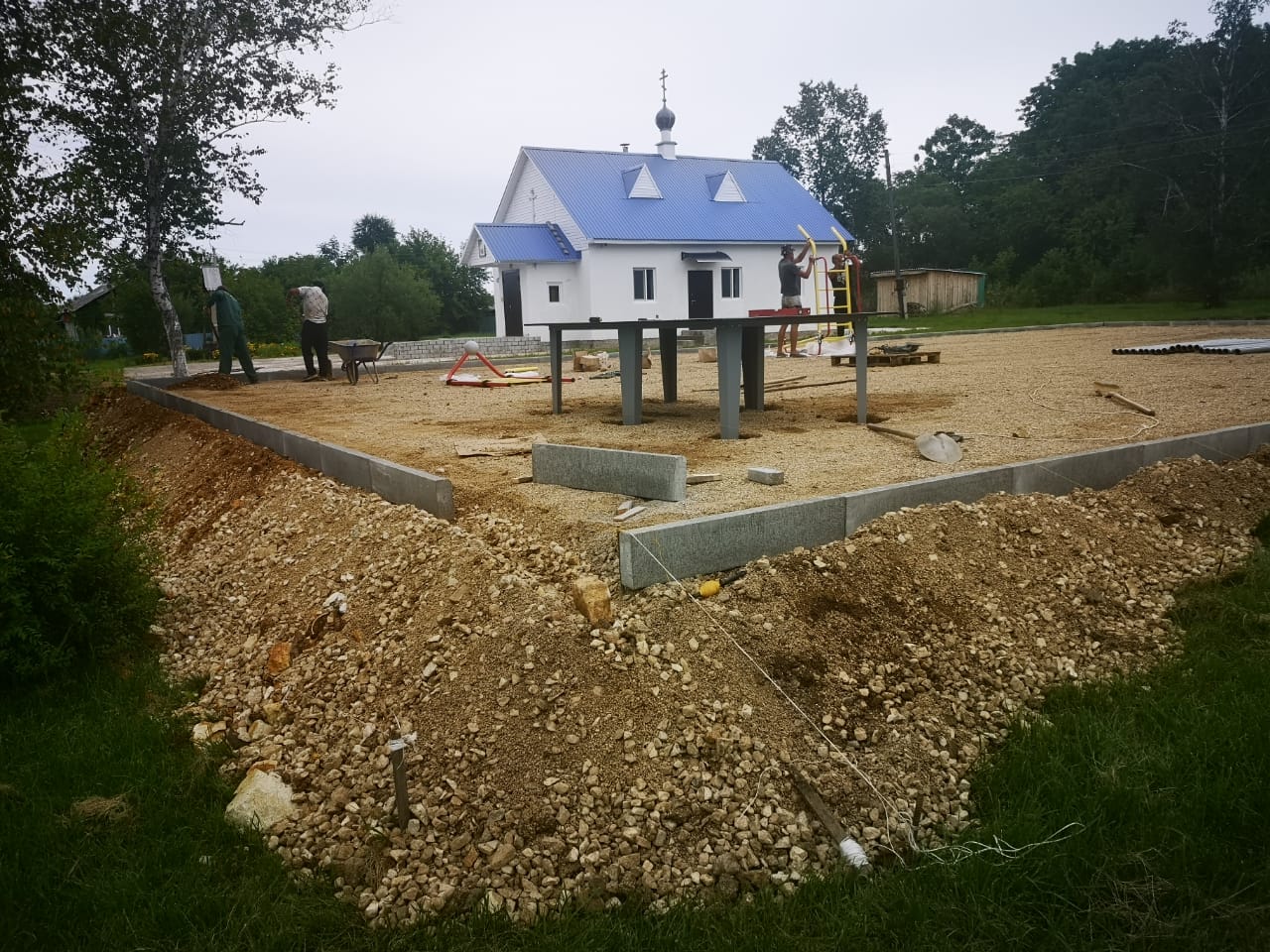 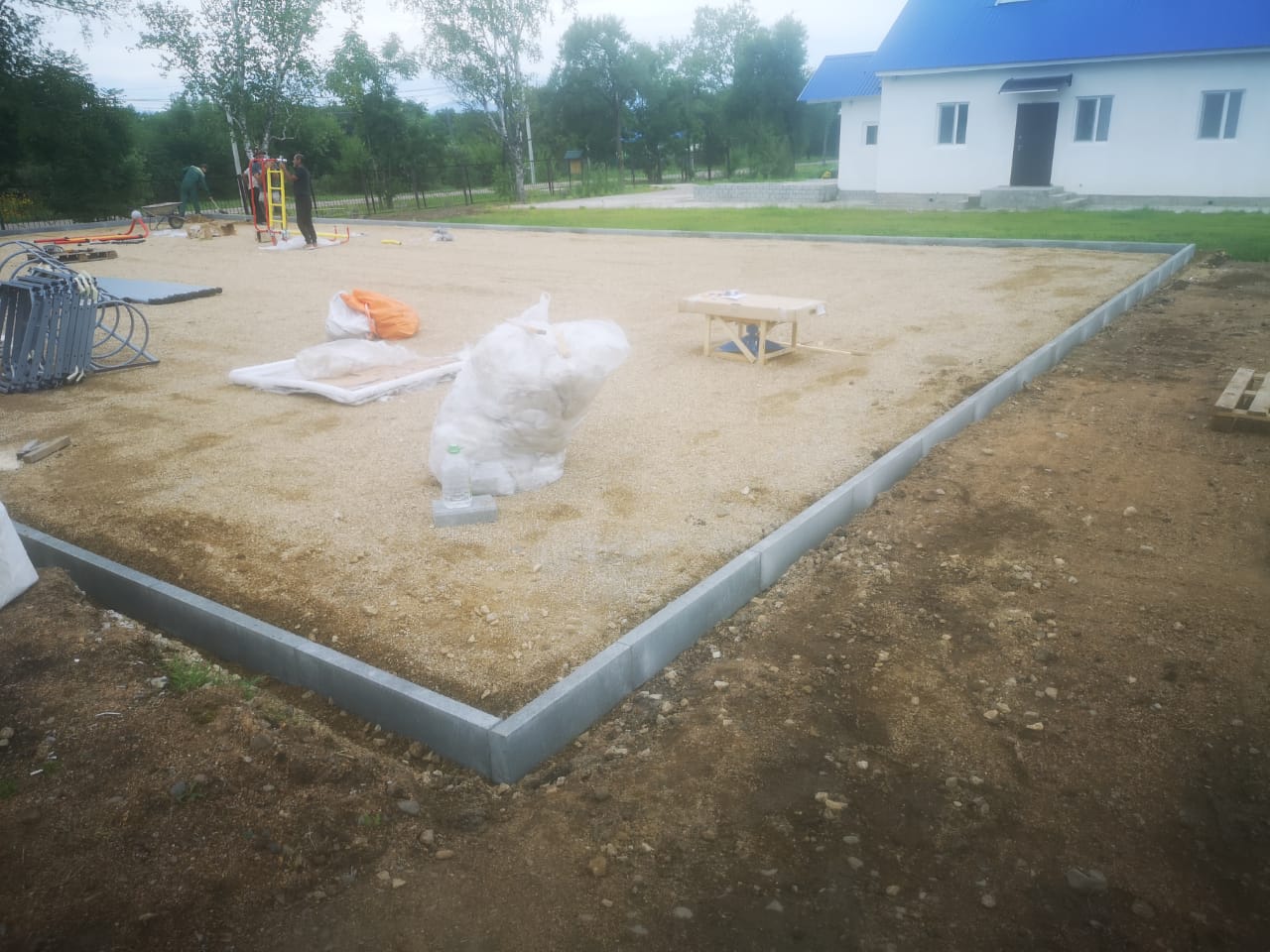 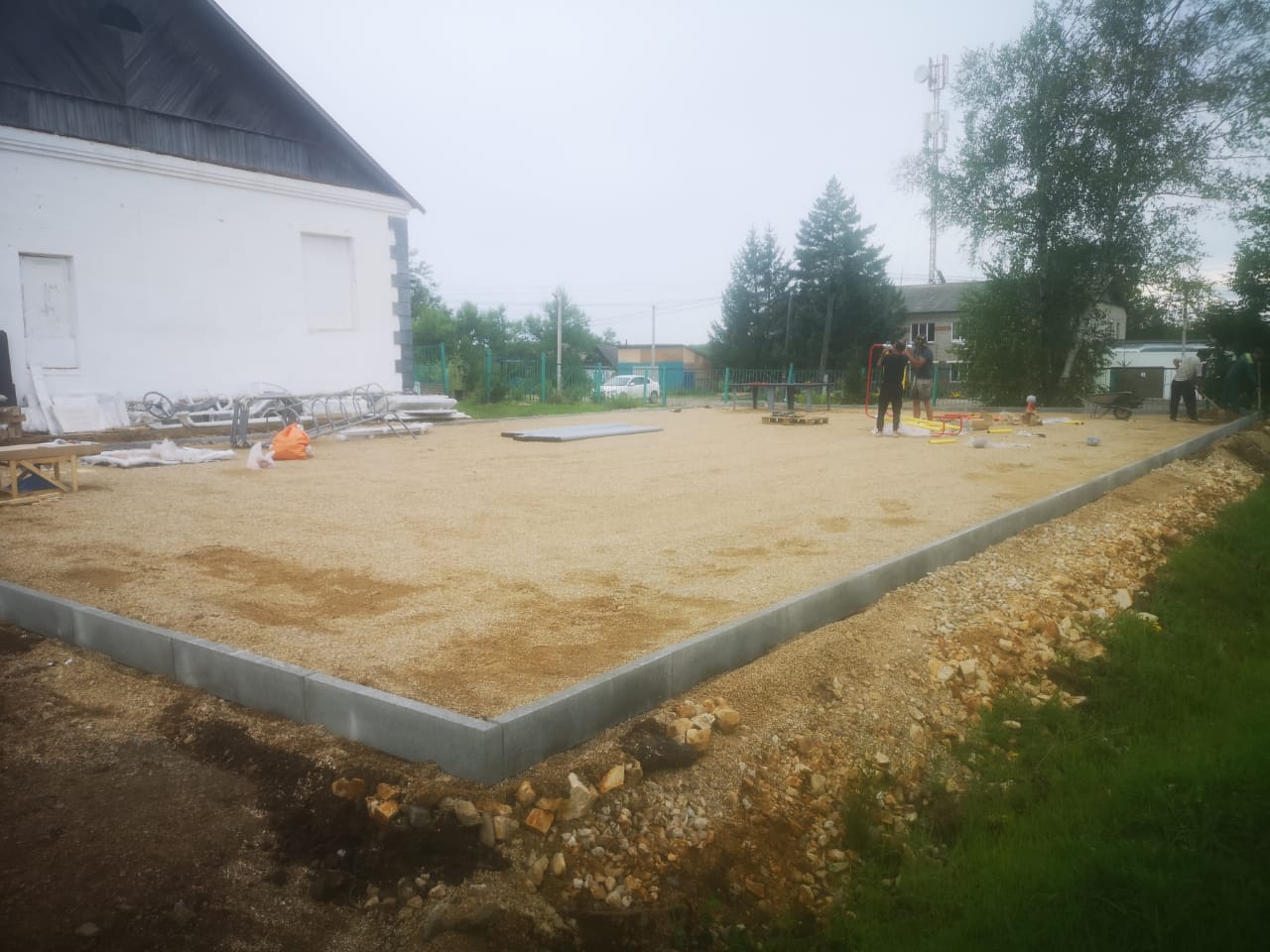 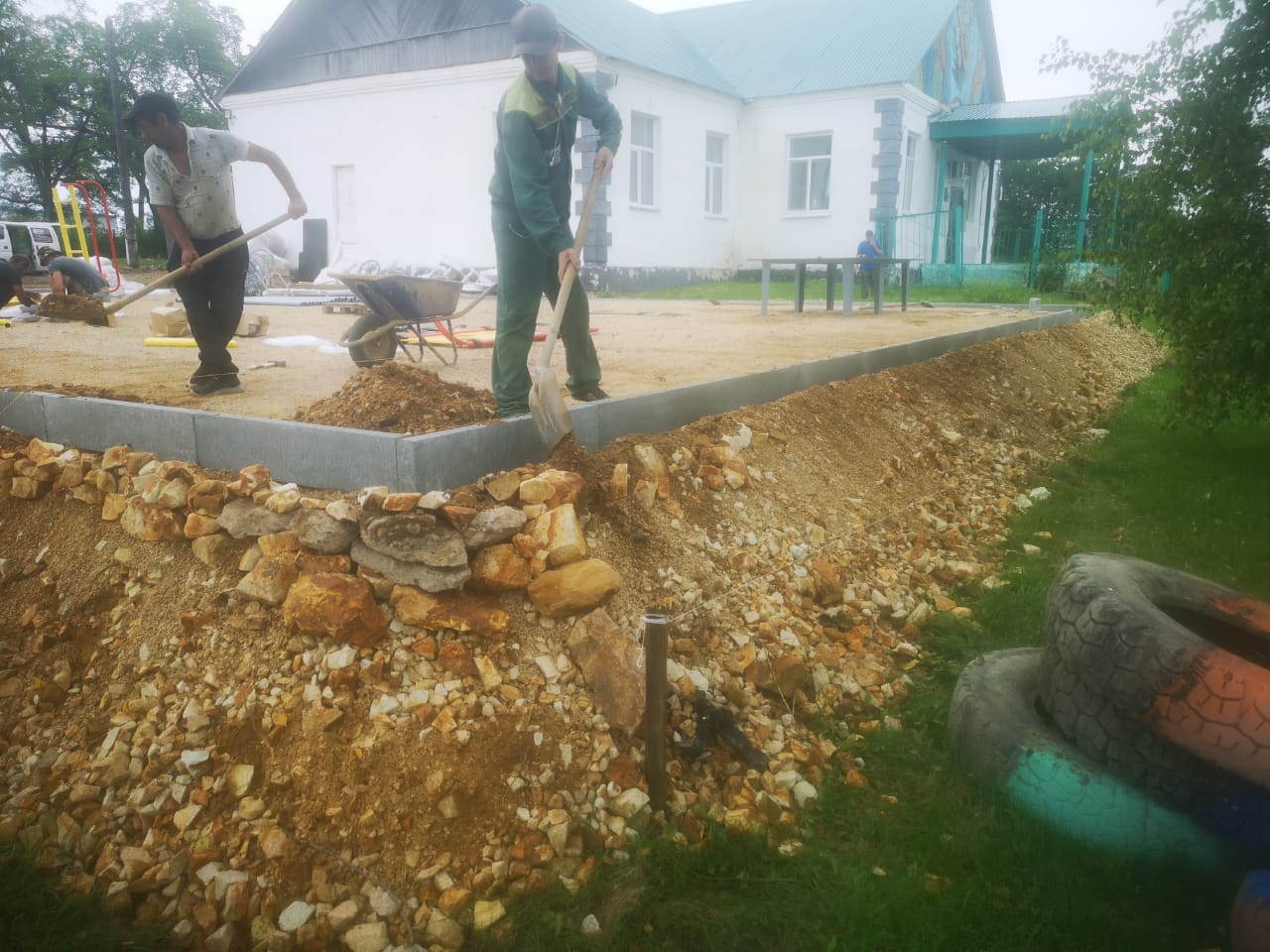 